КОНТАКТИ: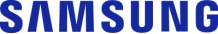 Софія Макарук		Samsung Electronics Co., Ltd. 			Tel:+380443900964s.makaruk@samsung.comSamsung повідомляє про відкриття «IT-школи Samsung» у Дніпрі Дніпро, Україна – 29 березня 2018 року – «Samsung Electronics Україна» повідомляє про відкриття комп'ютерного класу в Навчально-виховному комплексі-ліцеї №100 м.Дніпро в рамках освітнього проекту «IT-школа Samsung» за підтримки Міністерства освіти і науки України та та Інституту модернізації змісту освіти. З поміж багатьох претендентів, 16 учнів, які успішно пройшли вступне тестування, приступили до занять з програмування на базі спеціально обладнаного класу. Завдяки сучасному обладнанню та професійному викладачу навчання буде максимально ефективним. Офіційне відкриття комп'ютерного класу в Навчально-виховному комплексі-ліцеї №100 м.Дніпро відбулося 29 березня 2018 року. Відкрили клас керівник центру інформаційних технологій управління освіти Дніпровської міської ради  Кузічев Микола Миколайович, директор школи Рижикова Ірина Олексійвна, а також керівник відділу маркетингу «Samsung Electronics Україна» Віктор Степаненко. Учні «ІТ-школи Samsung» з нагоди відкриття отримали цінні подарунки від компанії Samsung.«IT - це компетентність майбутнього, яка включена в концепцію нової української школи. «IT-школа Samsung» – це важливий проект корпоративно-соціальної відповідальності, який дозволить працьовитим дітям розкрити свій потенціал. До того ж, курс є абсолютно безкоштовним. - підкреслює Віктор Степаненко, керівник відділу маркетингу компанії «Samsung Electronics Україна». – Ми раді повідомити про досягнення мети по  розширенню географії проекту в цьому році і ще один крок на шляху до модернізації української освіти. Майбутнє належить молоді, і якісна освіта - запорука її успіху».Проект «IT-школа Samsung» є освітньої ініціативою Samsung, яка буде реалізовуватися на території України протягом 2017-2018 навчального року. Проект передбачає безкоштовне навчання учнів старших класів загальноосвітніх навчальних закладів об'єктно-орієнтованого програмування на основі неформальної освіти. Підставою для участі в проекті є успішне проходження вступного тестування.  Наразі учасниками курсу є близько 90 учнів в двох школах Києва, Вінниці, Львові та Дніпрі. Минулого навчального року кращі випускники особисто продемонстрували створені під час навчання додатки, серед яких конвертер величин, авторські розвиваючі ігри, месенджери з відкритим кодом і можливістю шифрування даних, під час спеціального заходу, організованого спільно з Міністерстві освіти і науки України. Програма розрахована на один навчальний рік, який складається з 5 основних модулів. У неї входять основи програмування на мові Java і C, об'єктно-орієнтоване програмування на мові Java під Android, основи інформаційної безпеки, введення в системи управління базами даних на прикладі SQLite, а також введення в World Wide Web.Про компанію Samsung ElectronicsSamsung Electronics Co., Ltd. втілює в життя передові ідеї та впроваджує передові технології, надихаючи людей і формуючи майбутнє споживчого ринку в світі смартфонів, телевізорів, пристроїв, що носять із собою, планшетів, побутових приладів, медичних пристроїв, мережевих систем, рішень пам’яті, напівпровідників, ливарного виробництва та світлодіодних рішень. Для отримання більш детальної інформації відвідайте розділ http://news.samsung.com або офіційний cайт  http://www.samsung.com/ua.